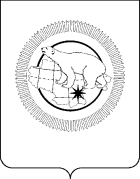 П Р И К А ЗВ целях реализации Указа Президента Российской Федерации от 7 мая 2018 года № 204 «О национальных целях и стратегических задачах развития Российской Федерации  на период до 2024 года», задач, обозначенных в Указе Президента Российской Федерации от 29 мая 2017 года № 240 «Об объявлении в Российской Федерации Десятилетия детства», Концепции государственной семейной политики в Российской Федерации на период до 2025 года (распоряжение Правительства Российской Федерации от 9 апреля 2015 года № 607-р), п. 67 плана мероприятий по реализации в 2019-2021 годах Стратегии государственной национальной политики Российской Федерации на период до 2025 года (распоряжение Правительства Российской Федерации от 28 декабря 2018 года № 2985-р),ПРИКАЗЫВАЮ:	Утвердить Положение о региональном этапе Всероссийского конкурса «Семья года» (далее – региональный этап Конкурса).Управлению социальной поддержки населения Департамента социальной политики Чукотского автономного округа (Брянцевой Л.Н.) организовать:2.1. Проведение в период с 23 марта 2020 года по 20 мая 2020 года на территории Чукотского автономного округа регионального этапа Конкурса.2.2. Информационное освещение проведения регионального этапа Конкурса.2.3. Направление Положения о региональном этапе Конкурса в Государственное бюджетное учреждение «Чукотский окружной комплексный Центр социального обслуживания населения» для организации работы в соответствии с компетенцией.2.4. Направить в срок до 25 мая 2020 года письмо с информацией о проведении регионального этапа Конкурса и представления на семьи-победители за подписью председателя (заместителя председателя) регионального Оргкомитета в печатном виде на почтовый адрес Фонда поддержки детей, находящихся в трудной жизненной ситуации: 107996, г. Москва, ул. Земляной вал, д.34, стр. 1, ГСП-6, и в электронном виде по адресу:  drpf2013@mail.ru.3. Создать при Департаменте социальной политики Чукотского автономного округа комиссию по подведению итогов регионального этапа Всероссийского конкурса «Семья года».4. Утвердить состав Комиссии регионального оргкомитета Всероссийского конкурса «Семья года», согласно приложению 2 к настоящему приказу.5. Контроль за исполнением настоящего приказа оставляю за собой.                                                                          Приложение 1к приказу Департамента социальной                                                                           политики Чукотского автономного округа                                                                        от  «___» _________  20___года № ___ ПОЛОЖЕНИЕо региональном этапе Всероссийского конкурса «Семья года»  1. Общие положения1.1. Настоящее положение определяет цель, задачи и порядок проведения в
2020 году регионального этапа Всероссийского конкурса «Семья года» (далее – региональный этап Конкурса).1.2. Региональный этап Конкурса проводится в соответствии с Порядком организации Всероссийского конкурса, с учётом сложившейся практики организации конкурсов в Чукотском автономном округе, а также опыта проведения регионального этапа Конкурса.1.3. Региональный этап Конкурса проводится под девизом «Моя семья – моя Россия».2. Цель и задачи  регионального этапа Конкурса2.1. Цель:пропаганда и повышение общественного престижа семейного образа жизни, ценностей семьи и ответственного родительства.2.2. Задачи:распространение положительного опыта семейных династий, социально ответственных семей, в том числе семей, воспитывающих детей с инвалидностью, семей, принявших на воспитание детей-сирот, детей, оставшихся без попечения родителей, ведущих здоровый образ жизни, развивающих увлечения и таланты членов семьи, активно участвующих в жизни муниципального района или городского округа, Чукотского автономного округа;стимулирование и поддержка проведения аналогичных мероприятий (конкурсов, фестивалей, акций) в муниципальных районах и городских округах.3. Номинации регионального этапа Конкурса  Региональный этап Конкурса проводится по следующим номинациям:«Многодетная семья»;«Молодая семья»;«Сельская семья»;«Золотая семья России»;«Семья – хранитель традиций».4. Участники  регионального этапа Конкурса4.1. Участниками регионального этапа Конкурса могут быть:семьи, в которых создаются благоприятные условия для гармоничного развития каждого члена семьи;семьи, в которых дети получают воспитание, основанное на духовно-нравственных ценностях, таких как человеколюбие, справедливость, честь, совесть, воля, личное достоинство, вера в добро и стремление к исполнению нравственного долга перед самим собой, своей семьей и своим Отечеством;социально активные семьи, занимающиеся общественно-полезной и благотворительной деятельностью: проявляющие активную гражданскую позицию; являющиеся организаторами социальных, экологических, спортивных, творческих и иных проектов в муниципальном образовании, субъекте Российской Федерации;семьи, члены которых имеют достижения в профессиональной деятельности; имеющие успешное семейное дело (бизнес);семьи, ведущие здоровый образ жизни, систематически занимающиеся  физической культурой и массовым спортом и вовлекающие в них детей;семьи, уделяющие внимание эстетическому воспитанию детей, приобщению их к творчеству и искусству, культурно – историческому наследию, национальной культуре.	4.2. Участники регионального этапа Конкурса должны быть гражданами Российской Федерации, состоящими в зарегистрированном браке, воспитывающими (или воспитавшими) детей.4.3. Для участия в региональном этапе Конкурса не номинируются победители Всероссийского конкурса «Семья года» предыдущих лет.5. Критерии отбора конкурсантов для участия в региональном этапеКонкурса по номинациям5.1. В номинации «Многодетная семья» принимают участие семьи, которые успешно воспитывают (или воспитали) пять и более детей, в том числе приемных, находящихся под опекой; активно участвуют в социально значимых мероприятиях и общественной жизни муниципального района (городского округа)/города (села)/округа, развивают духовно-нравственные качества, творческие способности членов семьи.5.2. В номинации «Молодая семья» принимают участие молодые семьи (возраст супругов – до 35 лет), воспитывающие одного и более детей, занимающиеся общественно-полезной трудовой или творческой деятельностью, уделяющие большое внимание занятиям физической культурой и спортом, ведущие здоровый образ жизни.5.3. В номинации «Сельская семья» принимают участие семьи, проживающие в сельской местности, внесшие вклад в развитие сельской территории, имеющие достижения в труде, творчестве, спорте, воспитании детей.5.4. В номинации «Золотая семья России» принимают участие семьи, члены которых прожили в зарегистрированном браке не менее 50 лет, являющиеся примером приверженности семейным ценностям, укрепления межпоколенческих связей, гражданственности и патриотизма.5.5. В номинации «Семья – хранитель традиций» принимают участие семьи, сохраняющие традиции национальной культуры, обычаи семьи, историю своего рода, приверженность семейной профессии.6. Организационная структура  регионального этапа Конкурса6.1. Организатором регионального этапа Конкурса является Департамент социальной политики Чукотского автономного округа (далее – Департамент).6.2. Организационное сопровождение регионального этапа Конкурса осуществляет Департамент.7. Сроки проведения  регионального этапа КонкурсаНа территории Чукотского автономного округа региональной этап Конкурса проводится в три этапа:1 этап – сбор заявок участников регионального этапа Конкурса с приложением презентации или видеоролика о семье в филиалах Государственного бюджетного учреждения «Чукотский окружной комплексный Центр социального обслуживания населения» и направление заявок организатору регионального этапа Конкурса
(с 23 марта по 26 апреля 2020 года);2 этап – отбор победителей регионального этапа Конкурса по номинациям путем народного голосования (с 1 мая по 10 мая 2020 года);3 этап – подведение итогов регионального этапа Конкурса, направление в Оргкомитет Всероссийского конкурса письменных представлений на победителей регионального этапа Конкурса (до 20 мая 2020 года).8. Порядок проведения регионального этапа Конкурса8.1. Департамент:- информирует о начале регионального этапа Конкурса, не позднее, чем за 10 дней до его проведения, обеспечивают размещение положения о проведении регионального этапа Конкурса на официальном сайте Чукотского автономного округа и на страничке в социальной сети;- информирует заинтересованных лиц и организации о месте и порядке проведения конкурсного отбора в средствах массовой информации и сети Интернет;- осуществляет прием заявок по форме, установленной приложением 1, и с учётом требований, согласно приложению 2;- организует конкурсный отбор победителей по номинациям;- подводит итоги проведения регионального этапа Конкурса;- обеспечивает направление на торжественную церемонию награждения семей-победителей Всероссийского конкурса;- направляет в срок до 25 мая 2020 года в Оргкомитет Всероссийского конкурса письменные представления на победителей регионального этапа Конкурса для награждения по номинациям (по одному победителю в каждой номинации), информацию об итогах проведения конкурса, составе его участников, наиболее значимых мероприятиях, проведенных в рамках конкурса (фото- и видеоматериалы).Приложение 1                                                                                       к Положению о региональном этапе                                                                                                               Всероссийского конкурса «Семья года»Представление на участие в региональном этапе Всероссийского конкурса «Семья года»  1. Номинация, по которой заявлена семья: ___________________________________2. Состав семьи:3. Стаж семейной жизни ______________________________________________4. Основные достижения членов семьи в профессиональной, общественной, творческой, предпринимательской, учебной, спортивной деятельности с указанием Ф.И.О члена семьи и кратким описанием достижений:_____________________________________________________________________________________________________________________________________________________________________________________________________________________________________________________________________________________________________________________________________________________5. Краткое описание истории, семейных ценностей и традиций семьи: ____________________________________________________________________________________________________________________________________________________________________________________________________________________________________________________________________________________________________________6. Контактный телефон и электронный адрес одного из членов семьи ___________________________________________________________________________7. Ссылка на аккаунт в социальных сетях, отражающий общественную активность семьи (если имеется) ________________________________________________________ 8. Копия свидетельства о заключении брака (в приложении)9. Согласие на обработку персональных данных, подписанное членами семьи и (или) их законными представителями (в приложении), по форме, установленной приложением 3.Приложение 2                                                                                       к Положению о региональном этапе                                                                                                             Всероссийского конкурса «Семья года»Требования, предъявляемые к оформлению материалов на участников регионального этапа Всероссийского конкурса «Семья года»1. Представления и  материалы участников регионального этапа Конкурса, направляются в Департамент социальной политики Чукотского автономного округа, в электронном виде по адресу:  fam2-uspn@dsp.chukotka-gov.ru.2. На каждую семью формируется отдельная папка. Название папки должно содержать фамилию семьи и номинацию, по которой она заявлена, например, Ивановы – Многодетная семья.3. На каждую семью, заявленную для участия в региональном этапе Конкурса, должны быть представлены следующие материалы: письменное представление на участие в региональном этапе Конкурса (материалы, представляемые в форматах pdf, tiff и др. обязательно дублировать в формате Word); копии  грамот, дипломов, благодарственных писем;презентация в формате Microsoft PowerPoint (не более 20 слайдов) и/или видеоролик;семейные фотографии;дополнительные материалы, представленные по усмотрению семьи (портфолио, генеалогическое дерево, копии публикаций в СМИ, дополнительные видеоролики и пр.).4. Требования, предъявляемые к оформлению представления  на участие семьи в региональном этапе Конкурса:представления заполняются строго в соответствии с установленной формой (Приложение 1 к Положению о региональном этапе Всероссийского конкурса «Семья года»). в пункте 4 представляется информация на каждого члена семьи с указанием фамилии, имени, отчества, достижений члена семьи.в пункте 6 необходимо указать фамилию, имя, отчество члена семьи, чьи контактные данные указываются. 5. Требования, предъявляемые к предоставлению грамот, дипломов, благодарственных писем. Все грамоты, дипломы, благодарственные письма должны быть отсканированы и распределены по отдельным папкам (файлам): всероссийские, межрегиональные, региональные, муниципальные.6. Требования, предъявляемые к видеоролику:продолжительность видеоролика не более 2 минут.в видеоролике должна содержаться информация о составе семьи, её достижениях,  семейных ценностях и традициях.  7.  Требования, предъявляемые к семейным фотографиям:JPG или TIFF300 dpiне более 20 штуккаждая фотография должна быть подписанахарактер фото – позитивный, отражающий лучшие традиции и взаимоотношения внутри семьи.Приложение 3                                                                                       к Положению о региональном этапе                                                                                                             Всероссийского конкурса «Семья года»Согласие на обработку персональных данныхЯ, __________________________________________________________________, (фамилия, имя, отчество)документ, удостоверяющий личность ___________________________________________________________________________________________________________________,(вид, серия, номер, орган, выдавший документ)проживающий по адресу: ____________________________________________________,зарегистрированный по месту жительства по адресу: _______________________________________________________________________________________________________,даю согласие на обработку персональных данных и на размещение Департаментом социальной политики Чукотского автономного округа, находящимся по адресу: 689000, г. Анадырь, ул. Беринга, д. 20, и его подведомственным учреждением – Государственным бюджетным учреждением «Чукотский окружной комплексный Центр социального обслуживания населения», находящимся по адресу: 689000, г. Анадырь, ул. Отке, д. 11,  информации о моей семье на участие в региональном этапе Всероссийского конкурса «Семья года» (далее  Конкурс) с приложением фото- и видеоматериалов в информационно-телекоммуникационной сети «Интернет», с целью народного голосования для отбора победителей регионального этапа Конкурса по номинациям и направления в Фонд поддержки детей, находящихся в трудной жизненной ситуации, письменных представлений на победителей регионального этапа Конкурса для участия в федеральном этапе Конкурса.Настоящим подтверждаю, что давая такое согласие, я действую своей волей и в своих интересах.Данное согласие действует с момента его подписания мной до отзыва его моим письменным заявлением.________________________________________________________________________(фамилия, имя, отчество, подпись лица, давшего согласие, дата подачи заявления)    Приложение  2                                                                     к приказу Департамента социальной                                                                           политики Чукотского автономного округа                                                                       от  «___» _________  20___года № ___ СОСТАВ регионального оргкомитетаВсероссийского конкурса «Семья года»Заместитель Председателя регионального оргкомитета:Секретарь регионального оргкомитета:Члены регионального оргкомитета:ДЕПАРТАМЕНТ  СОЦИАЛЬНОЙ  ПОЛИТИКИ  ЧУКОТСКОГО  АВТОНОМНОГО  ОКРУГАот 16 марта 2020 года№244г. АнадырьО проведении регионального этапа Всероссийского конкурса «Семья года» в 2020 году№п/пФамилия, имя, отчество (полностью)Степень родстваДата рождения (число, месяц, год)Место учебы, работы, вид деятельности, должность123456Председатель регионального оргкомитета:Председатель регионального оргкомитета:Горностаева                          -Татьяна АлександровнаЗаместитель Губернатора - Председателя Правительства, начальник Департамента социальной политики Чукотского автономного округа Брянцева                               -Любовь Николаевназаместитель начальника Департамента социальной политики Чукотского автономного округа, начальник Управления социальной поддержки населенияПлакидкина                           -Елена Викторовнаначальник отдела по делам семьи, женщин и детей Управления социальной поддержки населения Департамента социальной политики Чукотского автономного округаБанеева                                  - Туяна Владимировназаместитель начальника Департамента здравоохранения Чукотского автономного округа;Жукова                                   -Анастасия ГеннадьевнаУполномоченный по правам человека в Чукотском автономном округе (по согласованию);Кеулькут                               -Валентина ГригорьевнаУшакова                                -  Наталия ГеннадьевнаПредседатель Комитета Думы Чукотского автономного округа по делам коренных малочисленных народов Чукотки и социальной политике (по согласованию);главный консультант отдела по делам семьи, женщин и детей Управления социальной поддержки населения Департамента социальной политики Чукотского автономного округа.